RENCANA PEMBELAJARAN SEMESTER (RPS)Rencana Pembelajaran: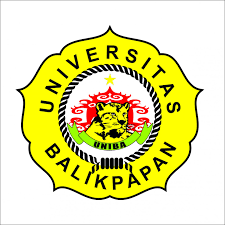 UNIVERSITAS BALIKPAPANFAKULTAS EKONOMIPROGRAM STUDI MANAJEMENNama Mata Kuliah:e-comarceSemester:7 (Tujuh)Mata Kuliah Prasyarat:Kode Mata Kuliah:765Bobot SKS:3 SKSDosen Pengampu:Capaian Pembelajaran Lulusan Prodi yang Dibebankan pada Mata Kuliah Aspek SikapMenginternalisasi nilai, norma, dan etika akademik. (S8)Menunjukkan sikap bertanggungjawab atas pekerjaan di bidang keahliannya secara mandiri. (S9)Menginternalisasi semangat kemandirian, kejuangan, dan kewirausahaan. (S10)Aspek Keterampilan UmumMampu menerapkan pemikiran  logis, kritis, sistematis, dan inovatif dalam konteks pengembangan atau implementasi ilmu pengetahuan dan teknologi yang memperhatikan dan menerapkan nilai humaniora yang sesuai dengan bidang ekonomi manajemen. (KU1)Mampu menunjukkan kinerja mandiri, bermutu, dan terukur (KU2)Mampu mengkaji implikasi pengembangan atau implementasi ilmu pengetahuan teknologi yang memperhatikan dan menerapkan nilai humaniora sesuai dengan keahliannya berdasarkan kaidah, tata cara dan etika ilmiah dalam rangka menghasilkan solusi, gagasan, desain atau kritik seni, menyusun deskripsi saintifik hasil kajiannya dalam bentuk skripsi atau laporan tugas akhir, dan mengunggahnya dalam laman perguruan tinggi. (KU3)Mampu bertanggungjawab atas pencapaian hasil kerja kelompok dan melakukan supervisi dan evaluasi terhadap penyelesaian pekerjaan yang ditugaskan kepada pekerja yang berada di bawah tanggungjawabnya. (KU7)Mampu melakukan proses evaluasi diri terhadap kelompok kerja yang berada dibawah tanggung jawabnya, dan mampu mengelola pembelajaran secara mandiri. (KU8)Aspek Keterampilan KhususMampu merumuskan fungsi manajemen (perencanaan, pengorganisasian, penyusunan staf, pengarahan, dan pengendalian serta evaluasi) pada level operasional di berbagai bidang organisasi baik bisnis maupun non bisnis pada tingkat lokal, nasional dan global. (KK1)Mampu mengidentifikasi masalah manajerial dan fungsi organisasi pada level operasional, serta mengambil tindakan solutif yang tepat berdasarkan alternative yang dikembangkan, dengan menerapkan prinsip-prinsip kewirausahaan yang berakar pada kearifan lokal. (KK3)Mampu mengambil keputusan manajerial yang tepat di berbagai bidang organisasi pada tingkat operasional, berdasarkan analisis data dan informasi pada fungsi organisasi. (KK5)Aspek PengetahuanMenguasai konsep teoritis, metode, dan perangkat analisis fungsi manajemen (perencanaan, pelaksanaan, pengarahan, pemantauan, evaluasi, dan pengendalian) dan fungsi organisasi (pemasaran, sumber daya manusia, operasi, dan keuangan) pada berbagai jenis organisasi. (P1) Menguasai prinsip kepemimpinan dan kewirausahaan dalam berbagai bidang organisasi. (P3)Menguasai minimal satu metode penelitian (studi kasus, kesejarahan, survei, simulasi, dan eksperimen pada lingkup kualitatif dan kuantitatif, secara eksploratif, deskriptif, dan verifikatif). (P5)Capaian Pembelajaran Mata Kuliah	PLO.1 Mampu menginternalisasi nilai-nilai keislaman dan keindonesiaan ke dalam sikap dan perilakuPLO.2 Mampu menerapkan konsep dasar bisnis dan manajemen ke dalam berbagai jenis organisasiPLO.3 Mampu menerapkan instrumen analisis bisnis dan manajemen dengan mempertimbangankan aspek etika dan profesionalitasPLO.4 Mampu menyusun rencana bisnis sesuai dengan nilai-nilai keislaman dan keindonesiaan.PLO.5 Mampu menerapkan prinsip-prinsip kepemimpinan dan kewirausahaan ke dalam organisasi dengan mempertimbangkan nilai-nilai etika dan moralPLO.6 Mampu menunjukkan keterampilan komunikasi efektif menggunakann argumen teoritis dan empiris ilmu manajemen.PLO. 7 Mampu menunjukkan keterampilan penggunaan teknologi informasi dalam mengaplikasikan ilmu pengetahuan.PLO.8 Mampu membangun jaringan kerjsama yang baik dalam mengaplikasikan ilmu pengetahuanDeskripsi Mata Kuliah	Mata kuliah ini membahas tentang aspek-aspek yang ada di dalam E-Commerce, meliputi Konsep E-Commerce, E-Marketplaces, Retailing in E-Commerce, B2B E-Commerce, Model E-Commerce dan Aplikasinya, Sistem Pembayaran E-Commerce, Konsep Keamanan E-Commerce, Pembuatan aplikasi E-Commerce website dengan menggunakan HTML untuk bisnis.Daftar Referensi Utama:Pertemuan Ke-1Pertemuan Ke-1Kemampuan Khusus (Sub-CPMK)Mahasiswa dapat:Menjelaskan pengertian e-comerce, perkembangan e-comersMenerangkan model bsinis ECMenguraikan proses bisnis ECIndikatorMateri Pokok (Bahan Kajian)Introduction to e- commerceEC Business modelEC Revenue ModelEC Business ProcessMetode/Model PembelajaranMenjelaskanDiskusiMemberi tugasPengalaman BelajarPenilaianKeaktifan mahasiswa dalam kelas, tanya jawab, tugas, kasus individu/Kelompok.WaktuPenjelasan 50 MenitDiskusi dan Tugas 50 MenitReferensiSumber Electronic Commerce Efraim Turban, Prentice Hall, 2006Media: Komputer dan InfocusPertemuan Ke-2Pertemuan Ke-2Kemampuan Khusus (Sub-CPMK)Mahasiswa dapat:Menjelaskan tipe E-MarkrtplaceMengerti mekanisme E-MarketplaceMenguraikan dampa ekonomi dalam proses bisnisIndikatorMateri Pokok (Bahan Kajian)Tipe E-MarketplacesMekanisme E-MarketplaceKompetisi di dunia digitalDampak EC dalam Proses BisnisMetode/Model PembelajaranMenjelaskan dikusi/Presentasi, memberi tugasPengalaman BelajarPenilaianKeaktifan mahasiswa dalam kelas, tanya jawab, tugas kasus individu/kelompokWaktuPenjelasan 50 MenitDiskusi dan Tugas 50 MenitReferensiSumber electronic Commerce Efraim Turban, Prentice Hall, 2006Media: Komputer an InfocusPertemuan Ke-3Pertemuan Ke-3Kemampuan Khusus (Sub-CPMK)Mahasiswa dapat:Menjelaskan karakteristik Internet marketing dan E RetailingMendefisika dan menguraikan model e-tailingMenguraikan dampak bisnis travel onlineMenjelaskantentang kejahatan perbankan di dunia mayaIndikatorMateri Pokok (Bahan Kajian)Travel and tourisme Services OnlineBanking and Personal Finance OnlineMetode/Model PembelajaranPengalaman BelajarPenilaianTanya jawab, tugas, kasus individu/kelompokWaktuPenjelasan 50 MenitDiskusi dan Tugas 50 MenitReferensiSumber electronic Commerce Efraim Turban, Prentice Hall, 2006Media: Komputer an InfocusPertemuan Ke-4Pertemuan Ke-4Kemampuan Khusus (Sub-CPMK)Mahasiswa dapat:Menjelaskan startegi B2B ECMenjelaskan strategi B2B E ProcumentIndikatorMateri Pokok (Bahan Kajian)Business to Business e-commerceBusiness to Business e-procurementMetode/Model PembelajaranMenjelaskan dikusi/Presentasi, memberi tugasPengalaman BelajarPenilaianKeaktifan mahasiswa dalam kelas, tanya jawab, tugas kasus individu/kelompokWaktuPenjelasan 50 MenitDiskusi dan Tugas 50 MenitReferensiSumber electronic Commerce Efraim Turban, Prentice Hall, 2006Media: Komputer an InfocusPertemuan Ke-5Pertemuan Ke-5Kemampuan Khusus (Sub-CPMK)Mahasiswa dapat:Menjelaskan pengertian E GovernmentMenjelaskan implementasi E GovermentIndikatorMateri Pokok (Bahan Kajian)E GoverentImplementasi E GovernmentE lerningKnowlage management and E CommersC2CMetode/Model PembelajaranMenjelaskan dikusi/Presentasi, memberi tugasPengalaman BelajarPenilaianTugas, kasus individu/kelompokWaktuPenjelasan 50 MenitDiskusi dan Tugas 50 MenitReferensiSumber electronic Commerce Efraim Turban, Prentice Hall, 2006Media: Komputer dan InfocusPertemuan Ke-6Pertemuan Ke-6Kemampuan Khusus (Sub-CPMK)Mahasiswa dapat:Menguraikan system pembayaran yang digunakan dalam transaksi ECMenjelaskan mekanisme pembayaran dengan kartu kredit dan e-cashIndikatorMateri Pokok (Bahan Kajian)Online payment basicsPayment cardsElectronic cashMetode/Model PembelajaranMenjelaskan, diskusi, memberi tugas.Pengalaman BelajarPenilaianKeaktifan mahasiswa dalam kelas, tanya jawab, tugas kasus individu/kelompokWaktuPenjelasan 50 MenitDiskusi dan Tugas 50 MenitReferensiSumber electronic Commerce Efraim Turban, Prentice Hall, 2006Media: Komputer dan InfocusPertemuan Ke-7Pertemuan Ke-7Kemampuan Khusus (Sub-CPMK)Review Smeua MateriIndikatorMateri Pokok (Bahan Kajian)Metode/Model PembelajaranPengalaman BelajarPenilaianWaktuReferensiPertemuan Ke-8Ujian Tengah SemesterPertemuan Ke-9Pertemuan Ke-9Kemampuan Khusus (Sub-CPMK)Mahasiswa dapat menguraikan isu keamanan transaksi EC, mahasiswa dapat menjelaskan konsep keamanan ECIndikatorMateri Pokok (Bahan Kajian)Online payment basicsPayment cards Electronic cash Metode/Model PembelajaranMenjelaskan, diskusi, memberi tugasPengalaman BelajarPenilaianKeaktifan mahasiswa dalam kelas, tanya jawab, tugas kasus individu/kelompokWaktu1150 menitReferensiSumber Electronic Commerce Efraim Turban, Prentice Hall, 2006Media: Komputer dan InfocusPertemuan Ke-10Pertemuan Ke-10Kemampuan Khusus (Sub-CPMK)Mahasiswa dapat : Membuat perencanaan dalam ECMembuat strategi pengembangan EC dalam website Memahami pelaksanaan implementasi EC IndikatorMateri Pokok (Bahan Kajian)Planning e-commerce initiative Strategies for developing e-commerce websiteManaging e-commerce implementation Metode/Model PembelajaranPresentasi Pengalaman BelajarPenilaianPerforma dalam presentasi, keaktifan mahasiswa dalam kelas Waktu1150 menitReferensiSumber electronic commerce efraim turban prentice hall, 2006Media: Komputer dan Infocus Pertemuan Ke-11Pertemuan Ke-11Kemampuan Khusus (Sub-CPMK)Mahasiswa dapat : Menguraikan berbagai macam media interaksi internet yang dapat dimanfaatkan dalam e-commerceMenjelaskan fungsi dan manfaat dari masing-masing media interaksi internet IndikatorMateri Pokok (Bahan Kajian)Social Network Virtual Communication Auction Portal Metode/Model PembelajaranPresentasi Pengalaman BelajarPenilaianPerforma dalam presentasi, keaktifan mahasiswa dalam kelas Waktu1150 menitReferensiSumber electronic commerce efraim turban prentice hall, 2006Media: Komputer dan InfocusPertemuan Ke-12Pertemuan Ke-12Kemampuan Khusus (Sub-CPMK)Mahasiswa dapat menjelaskan pengertian HTML,tag-tag yang digunakan dalam HTML IndikatorMateri Pokok (Bahan Kajian)HTMLMetode/Model PembelajaranMenjelaskan praktek, memberi tugas Pengalaman BelajarPenilaianKeaktifan mahasiswa dalam kelas, tanya jawab, tugas kasus individu/kelompokWaktu1150 menitReferensiSumber Referensi : Chapter 4 Media : Komputer dan Infocus Pertemuan Ke-13Pertemuan Ke-13Kemampuan Khusus (Sub-CPMK)Mahasiswa dapat membuat halaman website dengan HTML IndikatorMateri Pokok (Bahan Kajian)HTMLMetode/Model PembelajaranMenjelaskan praktek, memberi tugasPengalaman BelajarPenilaianKeaktifan mahasiswa dalam kelas, tanya jawab, tugas kasus individu/kelompokWaktu1150 menitReferensiSumber Referensi Pertemuan Ke-14Pertemuan Ke-14Kemampuan Khusus (Sub-CPMK)Mahasiswa dapat membuat halaman website dengan HTMLIndikatorMateri Pokok (Bahan Kajian)HTMLMetode/Model PembelajaranMenjelaskan praktek, memberi tugasPengalaman BelajarPenilaianKeaktifan mahasiswa dalam kelas, tanya jawab, tugas kasus individu/kelompokWaktu1150 menitReferensiSumber ReferensiPertemuan Ke-15Pertemuan Ke-15Kemampuan Khusus (Sub-CPMK)Mahasiswa dapat membuat halaman website dengan HTMLIndikatorHTMLMateri Pokok (Bahan Kajian)Metode/Model PembelajaranPresentasi Pengalaman BelajarPenilaianKeaktifan mahasiswa dalam kelas, tanya jawab, tugas kasus individu/kelompokWaktu1150 menitReferensiSumber ReferensiPertemuan Ke-16Ujian Akhir SemesterMengetahui, Ketua Program Studi,Nadi Hernadi Moorcy, S.E., M.M.NIK.  015004046Balikpapan,   September 2021Dosen Pengampu,C. Prihandoyo, S.E., M.M.NIK.  